Holidays 2023 – 2024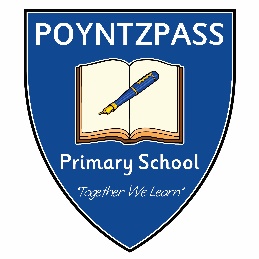 AUTUMN TERMCommencesThursday 31st August 2023 8.45am – 1.00pm ~ school lunches will be available (no buses)Friday 1st September 2023 - normal hours ~ buses & lunches availableHalf term - Monday 30th October 2023 – Friday 3rd November 2023 (inclusive)Term Ends – Tuesday 19th December 2023 (12noon) SPRING TERMCommences – Wednesday 3rd January 2024 Half Term - Monday 12th February – Friday 16th February 2024 (inclusive)St Patrick’s Day – Monday 18th March 2024Term Ends – Wednesday 27th March 2024 (12noon) SUMMER TERMCommences – Wednesday 10th April 2024Bank Holiday – Monday 6th May & Monday 27th May 2024Term Ends – Friday 28th June 2024 (12noon)